ÖĞRENCİ İŞLERİ DAİRE BAŞKANLIĞINA/……………………………. DEKANLIĞINA/MÜDÜRLÜĞÜNE*Üniversiteniz ……………………………………… Fakültesi/Yüksekokulu/Meslek Yüksekokulu* …………………………………………. Bölümü …….…………………… nolu öğrencinizim..………………………………………………………………………………………………………………………………………………………………………………………………….. yatay geçiş hakkı kazandım. Yatay geçiş yapmamda sakınca bulunmadığına dair bir belgenin düzenlenip tarafıma verilmesini arz ederim.                                                                                                                    Adı Soyadı                                                                                                                         İmzaE-posta:T.C:Tel:Adres:Açıklamalar: Yukarda belirtilen belgeler talepte bulunan öğrenciye kimlik kontrolü sağlanarak şahsen teslim edilmektedir.*Kampus dışındaki birimlerde okuyan öğrenciler formlarını kendi birimlerine Balcalı Kampustaki birimlerde okuyan öğrenciler Öğrenci İşleri Daire Başkanlığına teslim edeceklerdir.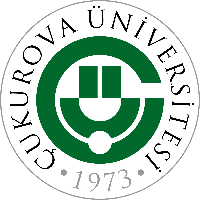 T.C.  ÇUKUROVA ÜNİVERSİTESİ ÖĞRENCİ İŞLERİ DAİRE BAŞKANLIĞIYatay Geçişine Engel Bir Durum Olmadığına Dair Form Doküman No FRM-T.C.  ÇUKUROVA ÜNİVERSİTESİ ÖĞRENCİ İŞLERİ DAİRE BAŞKANLIĞIYatay Geçişine Engel Bir Durum Olmadığına Dair Form İlk Yayın Tarihi T.C.  ÇUKUROVA ÜNİVERSİTESİ ÖĞRENCİ İŞLERİ DAİRE BAŞKANLIĞIYatay Geçişine Engel Bir Durum Olmadığına Dair Form Revizyon Tarihi T.C.  ÇUKUROVA ÜNİVERSİTESİ ÖĞRENCİ İŞLERİ DAİRE BAŞKANLIĞIYatay Geçişine Engel Bir Durum Olmadığına Dair Form Revizyon No T.C.  ÇUKUROVA ÜNİVERSİTESİ ÖĞRENCİ İŞLERİ DAİRE BAŞKANLIĞIYatay Geçişine Engel Bir Durum Olmadığına Dair Form Sayfa No 1/1